Le musée Beaubourg Fiche prof A2 Le Musée Beaubourg(ou Centre Pompidou)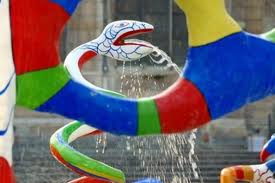 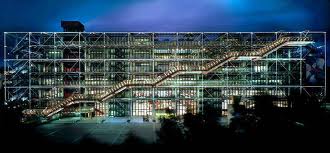 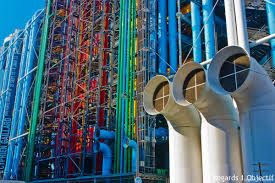 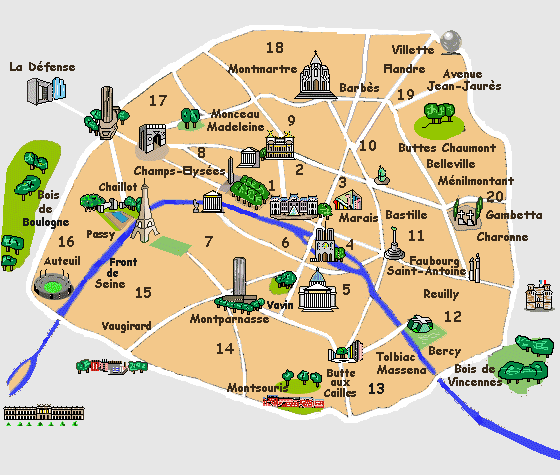 Le Musée Beaubourg (ou Centre Pompidou) se trouve en plein centre de Paris dans le troisième arrondissement.1) Sur le plan de Paris, retrouver Beaubourg.Comment s’appelle le quartier ? Il s’appelle le Marais.Le bâtiment : Le président français George Pompidou est un passionné d’art contemporain (d’aujourd’hui). Comme il n’y a pas de musée pour cet art à Paris, il commande à l’architecte Renzo Piano un centre culturel avec bibliothèque, cinéma, salles d’expositions. Le musée est inauguré en 1977.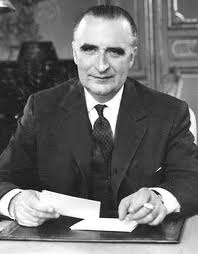 George Pompidou, président français de 1969 à 1974.L’architecte décide de construire un musée où l’on peut voir tout ce qui est caché d’habitude dans un bâtiment : les lignes électriques en jaune, les tuyaux d’eau en vert et les conduits de climatisation en bleu.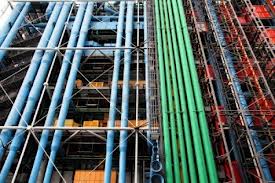 L’architecture du bâtiment a fait beaucoup de polémiques. Les Parisiens n’étaient pas très contents de ce monument très moderne dans un quartier historique de Paris.2) Colorier la légende et associer : a).			: eau							 b).			: climatisation						 c).			: électricité						 Le bâtiment est long de 166 mètres et large de 60 mètres. Il est haut de 52 mètres.3) Compléter : a).	   52 mètres.		b). 					c). 60 mètres			166 mètresLe musée accueille plus de 5,3 millions de visiteurs par an et organise régulièrement de grandes expositions autour de grands artistes contemporains.4) Compléter la fiche d’identité du musée : 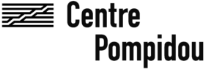 Les collections : Voici quelques artistes très connus du XXe siècle. Mais il y en a beaucoup d’autres !!!5) Retrouver le titre du tableau :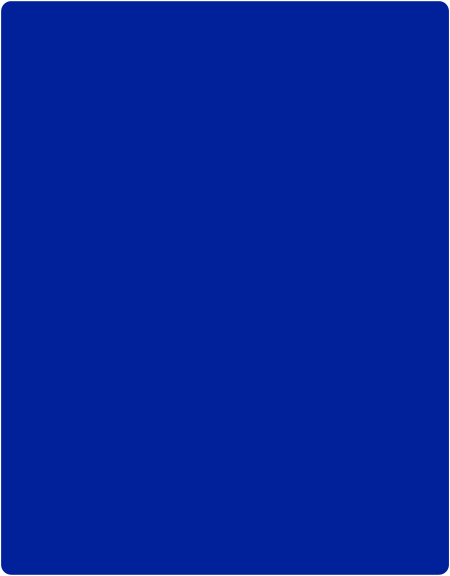 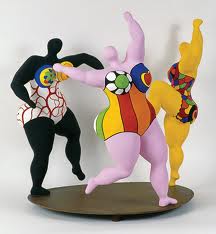 a) Monochrome bleu 2				b) Les trois GrâcesYves Klein						Niki de Saint-Phalle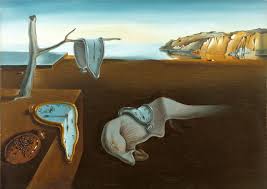 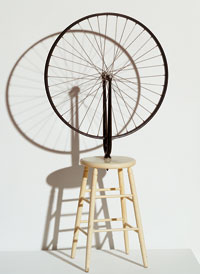 c) Montres molles						d) Roue de bicyclette Salvador Dali							Marcel Duchamp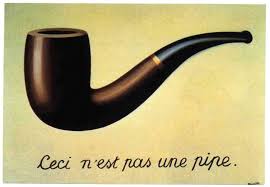 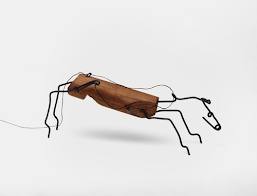 e) Ceci n’est pas une pipe.					f) Petit cheval.René Magritte							Alexander Calder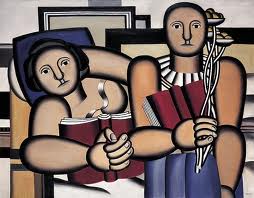 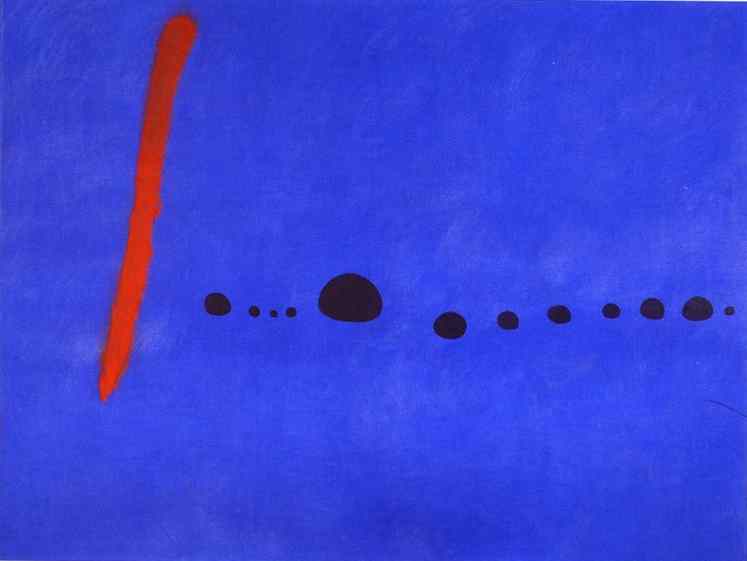 g) La lecture					h) Bleu IIFernand Léger					Joan Miro6) Compléter le tableau :7) Présenter le musée Présente le musée à ton voisinThèmesLes bâtiments de France
Les musées français
Les artistes européens
L’art moderne et la France
Les présidents français
Idées d’exploitations pédagogiquesObjectifs communicatifsConnaitre le musée BeaubourgEtre capable de présenter le musée Kommunikative færdighederIdées d’exploitations pédagogiquesObjectifs linguistiques Comprendre des courts textes au présent Sprog og sprogbrugIdées d’exploitations pédagogiquesObjectifs culturels Découvrir le Centre Pompidou et ce qu’il renferme Kultur- og samfundsforholdStratégie métacognitive SprogtilegnelseTemps à y consacrer  2 x 45 minutesNomNationalitéŒuvre célèbreAlexander CalderAméricain Petit chevalSalvador DaliEspagnolMontres mollesMarcel DuchampFrançaisRoue de bicyclette Yves KleinFrançais Monochrome bleuFernand Léger	FrançaisLa LectureRené MagritteBelgeCeci n’est pas une pipeJoan MiroEspagnolBleu IINiki de Saint-PhalleFrançais Les trois Grâces